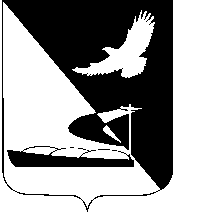 АДМИНИСТРАЦИЯ МУНИЦИПАЛЬНОГО ОБРАЗОВАНИЯ«АХТУБИНСКИЙ РАЙОН»ПОСТАНОВЛЕНИЕ06.02.2017                                                                                 № 58		О внесении изменений в постановление администрации МО «Ахтубинский район» от 28.03.2014 № 453 В соответствии со ст. 179 Бюджетного кодекса Российской Федерации, постановлением администрации МО «Ахтубинский район» от 29.07.2014     № 1139 «Об утверждении порядка разработки, утверждения, реализации и оценки эффективности муниципальных программ МО «Ахтубинский район», администрация МО «Ахтубинский район»ПОСТАНОВЛЯЕТ:Внести в постановление администрации МО «Ахтубинский район» от 28.03.2014 № 453 «Об утверждении муниципальной программы «Повышение эффективности управления муниципальными финансами на 2015-2020 годы» изменения, изложив программу в новой редакции: 1.1. Паспорт муниципальной программы, согласно приложению № 1 к настоящему постановлению.1.2. Приложение № 2 к муниципальной программе «Перечень мероприятий муниципальной программы» согласно приложению № 2 к настоящему постановлению.1.3. Приложение № 3 к муниципальной программе «Ресурсное обеспечение реализации муниципальной программы», согласно приложению № 3 к настоящему постановлению.1.4. Приложение № 4 к муниципальной программе «Показатели результативности и эффективности реализации муниципальной программы», согласно приложению № 3 к настоящему постановлению.2. Отделу информатизации и компьютерного облуживания администрации МО «Ахтубинский район» (Короткий В.В.) обеспечить размещение настоящего постановления в сети Интернет на официальном сайте администрации МО «Ахтубинский район» в разделе «Документы» подразделе «Документы Администрации» подразделе «Официальные документы».Отделу контроля и обработки информации администрации МО «Ахтубинский район» (Свиридова Л.В.) представить информацию в газету «Ахтубинская правда» о размещении настоящего постановления в сети Интернет на официальном сайте администрации МО «Ахтубинский район» в разделе «Документы» подразделе «Документы Администрации» подразделе «Официальные документы».Контроль за исполнением  настоящего постановления возложить на заместителя главы по экономическим и финансовым вопросам – начальника финансового управления администрации МО «Ахтубинский район» Кожухину Н.Г.Глава муниципального образования                                                В.А. ВедищевМуниципальная программа «Повышение эффективности управления муниципальными финансами на 2015-2020 годы»Паспорт муниципальной программыВерно:Приложение № 1 к муниципальной программе Перечень мероприятиймуниципальной программы «Повышение эффективности управления муниципальными финансами на 2015-2020 годы»Верно:Приложение № 2 к муниципальной программеРесурсное обеспечение Реализации муниципальной программыВерно:Приложение № 3 к муниципальной программеПоказатели результативности и эффективностиреализации муниципальной программыВерно:Приложение № 1  к постановлению администрацииМО «Ахтубинский район»               от 06.02.2017  № 58                       Наименование муниципальной программы«Повышение эффективности управления муниципальными финансами на 2015-2020 годы»Основание для разработки программы- Бюджетный кодекс Российской Федерации; - Федеральный Закон от 06.10.2003 № 131-ФЗ «Об общих принципах организации местного самоуправления в Российской Федерации»;- постановление Правительства Астраханской области от 27.08.2014 № 336-П «Управление государственными финансами Астраханской области»;- постановление администрации МО «Ахтубинский район» от 29.07.2014 № 1139 «Об утверждении порядка разработки,  утверждения, реализации и оценки эффективности муниципальных программ  МО «Ахтубинский район»Основные разработчики муниципальной программыФинансовое управление администрации МО «Ахтубинский район»Муниципальный заказчик - координатор муниципальной программыФинансовое управление администрации МО «Ахтубинский район»Исполнители муниципальной программыФинансовое управление администрации МО «Ахтубинский район»Подпрограммы муниципальной программы (в том числе ведомственные целевые программы, входящие в состав муниципальной программы)Подпрограмма 1. «Реализация мероприятий муниципального образования «Ахтубинский район» государственных программ Астраханской области»;Подпрограмма 2. «Создание условий для реализации вопросов местного значения муниципального образования «Ахтубинский район»; Ведомственная целевая программа «Обеспечение эффективного управления финансами Ахтубинского района на 2015-2020 годы»Цели муниципальной программыОбеспечение долгосрочной сбалансированности и финансовой устойчивости бюджета Ахтубинского района, создание условий для эффективного управления муниципальными финансами Ахтубинского районаЗадачи муниципальной программыСовершенствование организации и осуществления бюджетного процесса в Ахтубинском районе, межбюджетных отношений, повышение эффективности оказания финансовой помощи бюджетам муниципальных образований Ахтубинского районаСроки и этапы реализации муниципальной программы2015 год2016 год2017 год2018 год2019 год2020 годОбъемы бюджетных ассигнований и источники финансирования муниципальной программы (в том числе по подпрограммам)Всего по муниципальной программе – 612 221,1 тыс.руб.:2015 год – 6 328,5 тыс. руб.;2016 год – 141 859,9 тыс. руб.;2017 год – 115 820,7 тыс. руб.;2018 год – 115 928,0 тыс. руб.;2019 год – 116 142,0 тыс. руб.;2020 год – 116 142,0 тыс. руб.в том числе за счет средств бюджета МО «Ахтубинский район» 84 961,7 тыс.руб., в т. ч.: 2015 год – 6 328,5 тыс. руб.;2016 год – 14 332,6 тыс. руб.;2017 год – 15 188,9 тыс. руб.;2018 год – 16 227,9 тыс. руб.;2019 год – 16 441,9 тыс. руб.;2020 год – 16 441,9 тыс. руб.за счет средств бюджета Астраханской области 520 902,2 тыс.руб., в т. ч.:2015 год – 0,0 тыс. руб.;2016 год – 127 527,3  тыс. руб.;2017 год – 99 042,5 тыс. руб.;2018 год – 98 110,8 тыс.руб.;2019 год – 98 110,8 тыс. руб.;2020 год – 98 110,8 тыс.руб.за счет средств федерального бюджета 7 946,5 тыс.руб. в т. ч.:2015 год – 0,0 тыс. руб.;2016 год – 1 589,3 тыс. руб.;2017 год – 1 589,3 тыс. руб.;2018 год – 1 589,3 тыс. руб.;2019 год – 1 589,3 тыс. руб.;2020 год – 1 589,3 тыс. руб.В том числе по подпрограммам:-  «Реализация мероприятий муниципальным образованием «Ахтубинский район» государственных программ Астраханской области» всего – 527 259,4 тыс. руб., в т.ч.:2015 год – 0,0 тыс. руб.;2016 год – 127 527,3 тыс. руб.;2017 год – 100 631,8 тыс. руб.;2018 год – 99 700,1 тыс. руб.;2019 год – 99 700,1 тыс. руб.;2020 год – 99 700,1 тыс. руб.из них:  - за счет средств бюджета Астраханской области – 517 723,6 тыс.руб., в т. ч.:2015 год – 0,0 тыс. руб.;2016 год – 124 348,7  тыс. руб.;2017 год – 99 042,5 тыс. руб.;2018 год – 98 110,8 тыс. руб.;2019 год – 98 110,8 тыс. руб.;2020 год – 98 110,8 тыс.руб.- за счет средств федерального бюджета– 7 946,5 тыс.руб., в т. ч.:2015 год – 0,0 тыс. руб.;2016 год – 1 589,3 тыс. руб.;2017 год – 1 589,3 тыс. руб.;2018 год – 1 589,3 тыс. руб.;2019 год – 1 589,3 тыс. руб.;2020 год – 1 589,3 тыс. руб.- «Создание условий для реализации вопросов местного значения муниципального образования «Ахтубинский район» всего за счет средств бюджета МО «Ахтубинский район» – 46 982,9 тыс.руб., в т.ч.:2015 год – 0,0 тыс. руб.;2016 год – 7 865,3 тыс. руб.;2017 год – 8 630,8 тыс. руб.;2018 год – 9 669,8 тыс. руб.;2019 год – 10 408,4 тыс. руб.;2020 год – 10 408,4 тыс. руб.- ведомственная целевая программа «Обеспечение эффективного управления финансами Ахтубинского района на 2015-2020 годы» всего за счет средств бюджета МО «Ахтубинский район» - 37 979,0 тыс.руб., в т. ч.:2015 год – 6 328,5 тыс. руб.;2016 год – 6 467,3 тыс. руб.;2017 год – 6 558,1 тыс. руб.;2018 год – 6 558,1 тыс. руб.;2019 год – 6 033,5 тыс. руб.;2020 год – 6 033,5 тыс. руб.Ожидаемые конечные результаты реализации муниципальной программы - долгосрочная устойчивость и сбалансированность районного бюджета;- разграничение полномочий и обязательств публично-правовых образований;- развитие государственно-частного партнерства.Система организации контроля за исполнением муниципальной программы Контроль за исполнением муниципальной программы будет осуществляться финансовым управлением администрации МО «Ахтубинский район» путем подготовки ежеквартального отчета о ходе её реализации.Приложение № 2  к постановлению администрацииМО «Ахтубинский район»от 06.02.2017 №  58Цели, задачи, наименование мероприятийИсполнителиИсточники финансированияОбъемы финансирования, тыс. рублейОбъемы финансирования, тыс. рублейОбъемы финансирования, тыс. рублейОбъемы финансирования, тыс. рублейОбъемы финансирования, тыс. рублейОбъемы финансирования, тыс. рублейОбъемы финансирования, тыс. рублейПоказатели результативности выполнения ПрограммыПоказатели результативности выполнения ПрограммыПоказатели результативности выполнения ПрограммыПоказатели результативности выполнения ПрограммыПоказатели результативности выполнения ПрограммыПоказатели результативности выполнения ПрограммыПоказатели результативности выполнения ПрограммыПоказатели результативности выполнения ПрограммыПоказатели результативности выполнения ПрограммыЦели, задачи, наименование мероприятийИсполнителиИсточники финансированияВсего2015 год2016 год2017 год2018 год2019 год2020 годНаименование показателей непосредственного (для мероприятий) и конечного (для целей и задач) результатовЕд. измеренияНаименование показателей за предшествующий период201520162017201820192020Муниципальная программа «Повышение эффективности управления муниципальными финансами на 2015-2020 годы»Муниципальная программа «Повышение эффективности управления муниципальными финансами на 2015-2020 годы»Муниципальная программа «Повышение эффективности управления муниципальными финансами на 2015-2020 годы»Муниципальная программа «Повышение эффективности управления муниципальными финансами на 2015-2020 годы»Муниципальная программа «Повышение эффективности управления муниципальными финансами на 2015-2020 годы»Муниципальная программа «Повышение эффективности управления муниципальными финансами на 2015-2020 годы»Муниципальная программа «Повышение эффективности управления муниципальными финансами на 2015-2020 годы»Муниципальная программа «Повышение эффективности управления муниципальными финансами на 2015-2020 годы»Муниципальная программа «Повышение эффективности управления муниципальными финансами на 2015-2020 годы»Муниципальная программа «Повышение эффективности управления муниципальными финансами на 2015-2020 годы»Муниципальная программа «Повышение эффективности управления муниципальными финансами на 2015-2020 годы»Муниципальная программа «Повышение эффективности управления муниципальными финансами на 2015-2020 годы»Муниципальная программа «Повышение эффективности управления муниципальными финансами на 2015-2020 годы»Муниципальная программа «Повышение эффективности управления муниципальными финансами на 2015-2020 годы»Муниципальная программа «Повышение эффективности управления муниципальными финансами на 2015-2020 годы»Муниципальная программа «Повышение эффективности управления муниципальными финансами на 2015-2020 годы»Муниципальная программа «Повышение эффективности управления муниципальными финансами на 2015-2020 годы»Муниципальная программа «Повышение эффективности управления муниципальными финансами на 2015-2020 годы»Муниципальная программа «Повышение эффективности управления муниципальными финансами на 2015-2020 годы»Цель: Обеспечение долгосрочной сбалансированности и финансовой устойчивости бюджета Ахтубинского района, создание условий для эффективного управления муниципальными финансами Ахтубинского районаЦель: Обеспечение долгосрочной сбалансированности и финансовой устойчивости бюджета Ахтубинского района, создание условий для эффективного управления муниципальными финансами Ахтубинского районаЦель: Обеспечение долгосрочной сбалансированности и финансовой устойчивости бюджета Ахтубинского района, создание условий для эффективного управления муниципальными финансами Ахтубинского районаЦель: Обеспечение долгосрочной сбалансированности и финансовой устойчивости бюджета Ахтубинского района, создание условий для эффективного управления муниципальными финансами Ахтубинского районаЦель: Обеспечение долгосрочной сбалансированности и финансовой устойчивости бюджета Ахтубинского района, создание условий для эффективного управления муниципальными финансами Ахтубинского районаЦель: Обеспечение долгосрочной сбалансированности и финансовой устойчивости бюджета Ахтубинского района, создание условий для эффективного управления муниципальными финансами Ахтубинского районаЦель: Обеспечение долгосрочной сбалансированности и финансовой устойчивости бюджета Ахтубинского района, создание условий для эффективного управления муниципальными финансами Ахтубинского районаЦель: Обеспечение долгосрочной сбалансированности и финансовой устойчивости бюджета Ахтубинского района, создание условий для эффективного управления муниципальными финансами Ахтубинского районаЦель: Обеспечение долгосрочной сбалансированности и финансовой устойчивости бюджета Ахтубинского района, создание условий для эффективного управления муниципальными финансами Ахтубинского районаЦель: Обеспечение долгосрочной сбалансированности и финансовой устойчивости бюджета Ахтубинского района, создание условий для эффективного управления муниципальными финансами Ахтубинского районаПоказатель 1.
Исполнение бюджета МО «Ахтубинский район»%9895100100100100100Задача:  Совершенствование организации и осуществления бюджетного процесса в Ахтубинском районе, межбюджетных отношений, повышение эффективности оказания финансовой помощи бюджетам муниципальных образованийЗадача:  Совершенствование организации и осуществления бюджетного процесса в Ахтубинском районе, межбюджетных отношений, повышение эффективности оказания финансовой помощи бюджетам муниципальных образованийЗадача:  Совершенствование организации и осуществления бюджетного процесса в Ахтубинском районе, межбюджетных отношений, повышение эффективности оказания финансовой помощи бюджетам муниципальных образованийЗадача:  Совершенствование организации и осуществления бюджетного процесса в Ахтубинском районе, межбюджетных отношений, повышение эффективности оказания финансовой помощи бюджетам муниципальных образованийЗадача:  Совершенствование организации и осуществления бюджетного процесса в Ахтубинском районе, межбюджетных отношений, повышение эффективности оказания финансовой помощи бюджетам муниципальных образованийЗадача:  Совершенствование организации и осуществления бюджетного процесса в Ахтубинском районе, межбюджетных отношений, повышение эффективности оказания финансовой помощи бюджетам муниципальных образованийЗадача:  Совершенствование организации и осуществления бюджетного процесса в Ахтубинском районе, межбюджетных отношений, повышение эффективности оказания финансовой помощи бюджетам муниципальных образованийЗадача:  Совершенствование организации и осуществления бюджетного процесса в Ахтубинском районе, межбюджетных отношений, повышение эффективности оказания финансовой помощи бюджетам муниципальных образованийЗадача:  Совершенствование организации и осуществления бюджетного процесса в Ахтубинском районе, межбюджетных отношений, повышение эффективности оказания финансовой помощи бюджетам муниципальных образованийЗадача:  Совершенствование организации и осуществления бюджетного процесса в Ахтубинском районе, межбюджетных отношений, повышение эффективности оказания финансовой помощи бюджетам муниципальных образованийПоказатель 2.
Доля расходов бюджета МО «Ахтубинский район» на оказания финансовой помощи бюджетам муниципальных образований%-5,36,36,36,36,36,3Подпрограмма № 1 «Реализация мероприятий муниципальным образованием «Ахтубинский район» государственных программ Астраханской области»Подпрограмма № 1 «Реализация мероприятий муниципальным образованием «Ахтубинский район» государственных программ Астраханской области»Подпрограмма № 1 «Реализация мероприятий муниципальным образованием «Ахтубинский район» государственных программ Астраханской области»Подпрограмма № 1 «Реализация мероприятий муниципальным образованием «Ахтубинский район» государственных программ Астраханской области»Подпрограмма № 1 «Реализация мероприятий муниципальным образованием «Ахтубинский район» государственных программ Астраханской области»Подпрограмма № 1 «Реализация мероприятий муниципальным образованием «Ахтубинский район» государственных программ Астраханской области»Подпрограмма № 1 «Реализация мероприятий муниципальным образованием «Ахтубинский район» государственных программ Астраханской области»Подпрограмма № 1 «Реализация мероприятий муниципальным образованием «Ахтубинский район» государственных программ Астраханской области»Подпрограмма № 1 «Реализация мероприятий муниципальным образованием «Ахтубинский район» государственных программ Астраханской области»Подпрограмма № 1 «Реализация мероприятий муниципальным образованием «Ахтубинский район» государственных программ Астраханской области»Подпрограмма № 1 «Реализация мероприятий муниципальным образованием «Ахтубинский район» государственных программ Астраханской области»Подпрограмма № 1 «Реализация мероприятий муниципальным образованием «Ахтубинский район» государственных программ Астраханской области»Подпрограмма № 1 «Реализация мероприятий муниципальным образованием «Ахтубинский район» государственных программ Астраханской области»Подпрограмма № 1 «Реализация мероприятий муниципальным образованием «Ахтубинский район» государственных программ Астраханской области»Подпрограмма № 1 «Реализация мероприятий муниципальным образованием «Ахтубинский район» государственных программ Астраханской области»Подпрограмма № 1 «Реализация мероприятий муниципальным образованием «Ахтубинский район» государственных программ Астраханской области»Подпрограмма № 1 «Реализация мероприятий муниципальным образованием «Ахтубинский район» государственных программ Астраханской области»Подпрограмма № 1 «Реализация мероприятий муниципальным образованием «Ахтубинский район» государственных программ Астраханской области»Подпрограмма № 1 «Реализация мероприятий муниципальным образованием «Ахтубинский район» государственных программ Астраханской области»Цель: Создание условий для эффективного выполнения полномочий и исполнения расходных обязательств Астраханской области муниципальным образованием "Ахтубинский район"Цель: Создание условий для эффективного выполнения полномочий и исполнения расходных обязательств Астраханской области муниципальным образованием "Ахтубинский район"Цель: Создание условий для эффективного выполнения полномочий и исполнения расходных обязательств Астраханской области муниципальным образованием "Ахтубинский район"Цель: Создание условий для эффективного выполнения полномочий и исполнения расходных обязательств Астраханской области муниципальным образованием "Ахтубинский район"Цель: Создание условий для эффективного выполнения полномочий и исполнения расходных обязательств Астраханской области муниципальным образованием "Ахтубинский район"Цель: Создание условий для эффективного выполнения полномочий и исполнения расходных обязательств Астраханской области муниципальным образованием "Ахтубинский район"Цель: Создание условий для эффективного выполнения полномочий и исполнения расходных обязательств Астраханской области муниципальным образованием "Ахтубинский район"Цель: Создание условий для эффективного выполнения полномочий и исполнения расходных обязательств Астраханской области муниципальным образованием "Ахтубинский район"Цель: Создание условий для эффективного выполнения полномочий и исполнения расходных обязательств Астраханской области муниципальным образованием "Ахтубинский район"Цель: Создание условий для эффективного выполнения полномочий и исполнения расходных обязательств Астраханской области муниципальным образованием "Ахтубинский район"Показатель 1.
Доля расходов бюджета Астраханской области, формируемых в рамках государственных программ, в общем объеме расходов бюджета Астраханской области и распределяемых на муниципальное образование "Ахтубинский район"%-0,20,40,30,40,40,4Задача:  Обеспечение полного, своевременного и эффективного исполнения расходных обязательств Астраханской области муниципальным образованием "Ахтубинский район", утверждаемых за счет бюджета Астраханской области на соответствующий финансовый год и плановый периодЗадача:  Обеспечение полного, своевременного и эффективного исполнения расходных обязательств Астраханской области муниципальным образованием "Ахтубинский район", утверждаемых за счет бюджета Астраханской области на соответствующий финансовый год и плановый периодЗадача:  Обеспечение полного, своевременного и эффективного исполнения расходных обязательств Астраханской области муниципальным образованием "Ахтубинский район", утверждаемых за счет бюджета Астраханской области на соответствующий финансовый год и плановый периодЗадача:  Обеспечение полного, своевременного и эффективного исполнения расходных обязательств Астраханской области муниципальным образованием "Ахтубинский район", утверждаемых за счет бюджета Астраханской области на соответствующий финансовый год и плановый периодЗадача:  Обеспечение полного, своевременного и эффективного исполнения расходных обязательств Астраханской области муниципальным образованием "Ахтубинский район", утверждаемых за счет бюджета Астраханской области на соответствующий финансовый год и плановый периодЗадача:  Обеспечение полного, своевременного и эффективного исполнения расходных обязательств Астраханской области муниципальным образованием "Ахтубинский район", утверждаемых за счет бюджета Астраханской области на соответствующий финансовый год и плановый периодЗадача:  Обеспечение полного, своевременного и эффективного исполнения расходных обязательств Астраханской области муниципальным образованием "Ахтубинский район", утверждаемых за счет бюджета Астраханской области на соответствующий финансовый год и плановый периодЗадача:  Обеспечение полного, своевременного и эффективного исполнения расходных обязательств Астраханской области муниципальным образованием "Ахтубинский район", утверждаемых за счет бюджета Астраханской области на соответствующий финансовый год и плановый периодЗадача:  Обеспечение полного, своевременного и эффективного исполнения расходных обязательств Астраханской области муниципальным образованием "Ахтубинский район", утверждаемых за счет бюджета Астраханской области на соответствующий финансовый год и плановый периодЗадача:  Обеспечение полного, своевременного и эффективного исполнения расходных обязательств Астраханской области муниципальным образованием "Ахтубинский район", утверждаемых за счет бюджета Астраханской области на соответствующий финансовый год и плановый периодПоказатель 2. Процент выполнения расходных обязательств Астраханской области муниципальным образованием "Ахтубинский район" %-100100100100100100Направление 1: Осуществление первичного воинского учета на территориях, где отсутствуют военные комиссариаты.Направление 1: Осуществление первичного воинского учета на территориях, где отсутствуют военные комиссариаты.Направление 1: Осуществление первичного воинского учета на территориях, где отсутствуют военные комиссариаты.Направление 1: Осуществление первичного воинского учета на территориях, где отсутствуют военные комиссариаты.Направление 1: Осуществление первичного воинского учета на территориях, где отсутствуют военные комиссариаты.Направление 1: Осуществление первичного воинского учета на территориях, где отсутствуют военные комиссариаты.Направление 1: Осуществление первичного воинского учета на территориях, где отсутствуют военные комиссариаты.Направление 1: Осуществление первичного воинского учета на территориях, где отсутствуют военные комиссариаты.Направление 1: Осуществление первичного воинского учета на территориях, где отсутствуют военные комиссариаты.Направление 1: Осуществление первичного воинского учета на территориях, где отсутствуют военные комиссариаты.Направление 1: Осуществление первичного воинского учета на территориях, где отсутствуют военные комиссариаты.Направление 1: Осуществление первичного воинского учета на территориях, где отсутствуют военные комиссариаты.Направление 1: Осуществление первичного воинского учета на территориях, где отсутствуют военные комиссариаты.Направление 1: Осуществление первичного воинского учета на территориях, где отсутствуют военные комиссариаты.Направление 1: Осуществление первичного воинского учета на территориях, где отсутствуют военные комиссариаты.Направление 1: Осуществление первичного воинского учета на территориях, где отсутствуют военные комиссариаты.Направление 1: Осуществление первичного воинского учета на территориях, где отсутствуют военные комиссариаты.Мероприятие:ФУФед. бюджет7 946,50,01 589,31 589,31 589,31 589,31 589,3Показатель 1.%-100100100100100100Осуществление первичного воинского учета на территориях, где отсутствуют военные комиссариатыФУФед. бюджет7 946,50,01 589,31 589,31 589,31 589,31 589,3Динамика  представления субвенций местным бюджетам из бюджета Астраханской области %-100100100100100100Направление 2: Закупка топлива (мазут, печное топливо) на очередной отопительный сезон за счет средств бюджета Астраханской областиНаправление 2: Закупка топлива (мазут, печное топливо) на очередной отопительный сезон за счет средств бюджета Астраханской областиНаправление 2: Закупка топлива (мазут, печное топливо) на очередной отопительный сезон за счет средств бюджета Астраханской областиНаправление 2: Закупка топлива (мазут, печное топливо) на очередной отопительный сезон за счет средств бюджета Астраханской областиНаправление 2: Закупка топлива (мазут, печное топливо) на очередной отопительный сезон за счет средств бюджета Астраханской областиНаправление 2: Закупка топлива (мазут, печное топливо) на очередной отопительный сезон за счет средств бюджета Астраханской областиНаправление 2: Закупка топлива (мазут, печное топливо) на очередной отопительный сезон за счет средств бюджета Астраханской областиНаправление 2: Закупка топлива (мазут, печное топливо) на очередной отопительный сезон за счет средств бюджета Астраханской областиНаправление 2: Закупка топлива (мазут, печное топливо) на очередной отопительный сезон за счет средств бюджета Астраханской областиНаправление 2: Закупка топлива (мазут, печное топливо) на очередной отопительный сезон за счет средств бюджета Астраханской областиНаправление 2: Закупка топлива (мазут, печное топливо) на очередной отопительный сезон за счет средств бюджета Астраханской областиНаправление 2: Закупка топлива (мазут, печное топливо) на очередной отопительный сезон за счет средств бюджета Астраханской областиНаправление 2: Закупка топлива (мазут, печное топливо) на очередной отопительный сезон за счет средств бюджета Астраханской областиНаправление 2: Закупка топлива (мазут, печное топливо) на очередной отопительный сезон за счет средств бюджета Астраханской областиНаправление 2: Закупка топлива (мазут, печное топливо) на очередной отопительный сезон за счет средств бюджета Астраханской областиНаправление 2: Закупка топлива (мазут, печное топливо) на очередной отопительный сезон за счет средств бюджета Астраханской областиНаправление 2: Закупка топлива (мазут, печное топливо) на очередной отопительный сезон за счет средств бюджета Астраханской областиМероприятие:ФУБюджет АО266 410,50,075 188,547 805,547 805,547 805,547 805,5Показатель 2.%-95100100100100100Закупка топлива (мазут, печное топливо) на очередной отопительный сезон за счет средств бюджета Астраханской областиФУБюджет АО266 410,50,075 188,547 805,547 805,547 805,547 805,5Динамика  представления ИМТ местным бюджетам за счет средств бюджета Астраханской области %-95100100100100100Направление 3: Осуществление государственных полномочий по выравниванию бюджетной обеспеченности поселений за счет средств бюджета Астраханской областиНаправление 3: Осуществление государственных полномочий по выравниванию бюджетной обеспеченности поселений за счет средств бюджета Астраханской областиНаправление 3: Осуществление государственных полномочий по выравниванию бюджетной обеспеченности поселений за счет средств бюджета Астраханской областиНаправление 3: Осуществление государственных полномочий по выравниванию бюджетной обеспеченности поселений за счет средств бюджета Астраханской областиНаправление 3: Осуществление государственных полномочий по выравниванию бюджетной обеспеченности поселений за счет средств бюджета Астраханской областиНаправление 3: Осуществление государственных полномочий по выравниванию бюджетной обеспеченности поселений за счет средств бюджета Астраханской областиНаправление 3: Осуществление государственных полномочий по выравниванию бюджетной обеспеченности поселений за счет средств бюджета Астраханской областиНаправление 3: Осуществление государственных полномочий по выравниванию бюджетной обеспеченности поселений за счет средств бюджета Астраханской областиНаправление 3: Осуществление государственных полномочий по выравниванию бюджетной обеспеченности поселений за счет средств бюджета Астраханской областиНаправление 3: Осуществление государственных полномочий по выравниванию бюджетной обеспеченности поселений за счет средств бюджета Астраханской областиНаправление 3: Осуществление государственных полномочий по выравниванию бюджетной обеспеченности поселений за счет средств бюджета Астраханской областиНаправление 3: Осуществление государственных полномочий по выравниванию бюджетной обеспеченности поселений за счет средств бюджета Астраханской областиНаправление 3: Осуществление государственных полномочий по выравниванию бюджетной обеспеченности поселений за счет средств бюджета Астраханской областиНаправление 3: Осуществление государственных полномочий по выравниванию бюджетной обеспеченности поселений за счет средств бюджета Астраханской областиНаправление 3: Осуществление государственных полномочий по выравниванию бюджетной обеспеченности поселений за счет средств бюджета Астраханской областиНаправление 3: Осуществление государственных полномочий по выравниванию бюджетной обеспеченности поселений за счет средств бюджета Астраханской областиНаправление 3: Осуществление государственных полномочий по выравниванию бюджетной обеспеченности поселений за счет средств бюджета Астраханской областиМероприятия:  ФУБюджет АО251 970,70,050 749,550 305,350 305,350 305,350 305,3Показатель 3.%-100100100100100100Осуществление государственных полномочий по выравниванию бюджетной обеспеченности поселений за счет средств бюджета Астраханской областиФУБюджет АО251 970,70,050 749,550 305,350 305,350 305,350 305,3Динамика  представления безадресной финансовой помощи местным бюджетам из бюджета Астраханской области %-100100100100100100Направление 4: Реализация мероприятий по строительству и реконструкции объектов водоотведения за счет средств бюджета Астраханской областиНаправление 4: Реализация мероприятий по строительству и реконструкции объектов водоотведения за счет средств бюджета Астраханской областиНаправление 4: Реализация мероприятий по строительству и реконструкции объектов водоотведения за счет средств бюджета Астраханской областиНаправление 4: Реализация мероприятий по строительству и реконструкции объектов водоотведения за счет средств бюджета Астраханской областиНаправление 4: Реализация мероприятий по строительству и реконструкции объектов водоотведения за счет средств бюджета Астраханской областиНаправление 4: Реализация мероприятий по строительству и реконструкции объектов водоотведения за счет средств бюджета Астраханской областиНаправление 4: Реализация мероприятий по строительству и реконструкции объектов водоотведения за счет средств бюджета Астраханской областиНаправление 4: Реализация мероприятий по строительству и реконструкции объектов водоотведения за счет средств бюджета Астраханской областиНаправление 4: Реализация мероприятий по строительству и реконструкции объектов водоотведения за счет средств бюджета Астраханской областиНаправление 4: Реализация мероприятий по строительству и реконструкции объектов водоотведения за счет средств бюджета Астраханской областиНаправление 4: Реализация мероприятий по строительству и реконструкции объектов водоотведения за счет средств бюджета Астраханской областиНаправление 4: Реализация мероприятий по строительству и реконструкции объектов водоотведения за счет средств бюджета Астраханской областиНаправление 4: Реализация мероприятий по строительству и реконструкции объектов водоотведения за счет средств бюджета Астраханской областиНаправление 4: Реализация мероприятий по строительству и реконструкции объектов водоотведения за счет средств бюджета Астраханской областиНаправление 4: Реализация мероприятий по строительству и реконструкции объектов водоотведения за счет средств бюджета Астраханской областиНаправление 4: Реализация мероприятий по строительству и реконструкции объектов водоотведения за счет средств бюджета Астраханской областиНаправление 4: Реализация мероприятий по строительству и реконструкции объектов водоотведения за счет средств бюджета Астраханской областиМероприятия:  ФУБюджет АО41,30,00,041,30,00,00,0Показатель 4.%-100100100100100100Реализация мероприятий по строительству и реконструкции объектов водоотведения за счет средств бюджета Астраханской областиФУБюджет АО41,30,00,041,30,00,00,0Динамика  представления ИМТ на реализацию мероприятий по строительству и реконструкции объектов водоотведения  за счет средств бюджета Астраханской области %-100100100100100100Направление 5: Реализация проектов социально-инженерного обустройства населенных пунктов за счет средств бюджета Астраханской областиНаправление 5: Реализация проектов социально-инженерного обустройства населенных пунктов за счет средств бюджета Астраханской областиНаправление 5: Реализация проектов социально-инженерного обустройства населенных пунктов за счет средств бюджета Астраханской областиНаправление 5: Реализация проектов социально-инженерного обустройства населенных пунктов за счет средств бюджета Астраханской областиНаправление 5: Реализация проектов социально-инженерного обустройства населенных пунктов за счет средств бюджета Астраханской областиНаправление 5: Реализация проектов социально-инженерного обустройства населенных пунктов за счет средств бюджета Астраханской областиНаправление 5: Реализация проектов социально-инженерного обустройства населенных пунктов за счет средств бюджета Астраханской областиНаправление 5: Реализация проектов социально-инженерного обустройства населенных пунктов за счет средств бюджета Астраханской областиНаправление 5: Реализация проектов социально-инженерного обустройства населенных пунктов за счет средств бюджета Астраханской областиНаправление 5: Реализация проектов социально-инженерного обустройства населенных пунктов за счет средств бюджета Астраханской областиНаправление 5: Реализация проектов социально-инженерного обустройства населенных пунктов за счет средств бюджета Астраханской областиНаправление 5: Реализация проектов социально-инженерного обустройства населенных пунктов за счет средств бюджета Астраханской областиНаправление 5: Реализация проектов социально-инженерного обустройства населенных пунктов за счет средств бюджета Астраханской областиНаправление 5: Реализация проектов социально-инженерного обустройства населенных пунктов за счет средств бюджета Астраханской областиНаправление 5: Реализация проектов социально-инженерного обустройства населенных пунктов за счет средств бюджета Астраханской областиНаправление 5: Реализация проектов социально-инженерного обустройства населенных пунктов за счет средств бюджета Астраханской областиНаправление 5: Реализация проектов социально-инженерного обустройства населенных пунктов за счет средств бюджета Астраханской областиМероприятия:  ФУБюджет АО890,40,00,0890,40,00,00,0Показатель 5.%-100100100100100100Реализация проектов социально-инженерного обустройства населенных пунктов за счет средств бюджета Астраханской областиФУБюджет АО890,40,00,0890,40,00,00,0Динамика  представления ИМТ на реализацию проектов социально-инженерного обустройства населенных пунктов  за счет средств бюджета Астраханской области %-100100100100100100Всего по подпрограмме:Всего по подпрограмме:Всего по подпрограмме:527 259,40,0127 527,3100 631,899 700,199 700,199 700,1Подпрограмма № 2 «Создание условий для реализации вопросов местного значения муниципального образования «Ахтубинский район»Подпрограмма № 2 «Создание условий для реализации вопросов местного значения муниципального образования «Ахтубинский район»Подпрограмма № 2 «Создание условий для реализации вопросов местного значения муниципального образования «Ахтубинский район»Подпрограмма № 2 «Создание условий для реализации вопросов местного значения муниципального образования «Ахтубинский район»Подпрограмма № 2 «Создание условий для реализации вопросов местного значения муниципального образования «Ахтубинский район»Подпрограмма № 2 «Создание условий для реализации вопросов местного значения муниципального образования «Ахтубинский район»Подпрограмма № 2 «Создание условий для реализации вопросов местного значения муниципального образования «Ахтубинский район»Подпрограмма № 2 «Создание условий для реализации вопросов местного значения муниципального образования «Ахтубинский район»Подпрограмма № 2 «Создание условий для реализации вопросов местного значения муниципального образования «Ахтубинский район»Подпрограмма № 2 «Создание условий для реализации вопросов местного значения муниципального образования «Ахтубинский район»Подпрограмма № 2 «Создание условий для реализации вопросов местного значения муниципального образования «Ахтубинский район»Подпрограмма № 2 «Создание условий для реализации вопросов местного значения муниципального образования «Ахтубинский район»Подпрограмма № 2 «Создание условий для реализации вопросов местного значения муниципального образования «Ахтубинский район»Подпрограмма № 2 «Создание условий для реализации вопросов местного значения муниципального образования «Ахтубинский район»Подпрограмма № 2 «Создание условий для реализации вопросов местного значения муниципального образования «Ахтубинский район»Подпрограмма № 2 «Создание условий для реализации вопросов местного значения муниципального образования «Ахтубинский район»Подпрограмма № 2 «Создание условий для реализации вопросов местного значения муниципального образования «Ахтубинский район»Подпрограмма № 2 «Создание условий для реализации вопросов местного значения муниципального образования «Ахтубинский район»Подпрограмма № 2 «Создание условий для реализации вопросов местного значения муниципального образования «Ахтубинский район»Цель: Эффективное выполнение реализации вопросов местного значения муниципального образования «Ахтубинский район»Цель: Эффективное выполнение реализации вопросов местного значения муниципального образования «Ахтубинский район»Цель: Эффективное выполнение реализации вопросов местного значения муниципального образования «Ахтубинский район»Цель: Эффективное выполнение реализации вопросов местного значения муниципального образования «Ахтубинский район»Цель: Эффективное выполнение реализации вопросов местного значения муниципального образования «Ахтубинский район»Цель: Эффективное выполнение реализации вопросов местного значения муниципального образования «Ахтубинский район»Цель: Эффективное выполнение реализации вопросов местного значения муниципального образования «Ахтубинский район»Цель: Эффективное выполнение реализации вопросов местного значения муниципального образования «Ахтубинский район»Цель: Эффективное выполнение реализации вопросов местного значения муниципального образования «Ахтубинский район»Цель: Эффективное выполнение реализации вопросов местного значения муниципального образования «Ахтубинский район»Показатель 1. Доля расходов бюджета Ахтубинского района, формируемых в рамках реализации вопросов местного значения муниципального образования «Ахтубинский район»%-0,80,81,21,31,51,5Задача:  Создание условий для повышения качества финансовой устойчивости на территории Ахтубинского районаЗадача:  Создание условий для повышения качества финансовой устойчивости на территории Ахтубинского районаЗадача:  Создание условий для повышения качества финансовой устойчивости на территории Ахтубинского районаЗадача:  Создание условий для повышения качества финансовой устойчивости на территории Ахтубинского районаЗадача:  Создание условий для повышения качества финансовой устойчивости на территории Ахтубинского районаЗадача:  Создание условий для повышения качества финансовой устойчивости на территории Ахтубинского районаЗадача:  Создание условий для повышения качества финансовой устойчивости на территории Ахтубинского районаЗадача:  Создание условий для повышения качества финансовой устойчивости на территории Ахтубинского районаЗадача:  Создание условий для повышения качества финансовой устойчивости на территории Ахтубинского районаЗадача:  Создание условий для повышения качества финансовой устойчивости на территории Ахтубинского районаПоказатель 2. Уровень достижения максимально возможной комплексной оценки качества организации и осуществления финансовой устойчивости на территории Ахтубинского района%-100100100100100100Направление 1: Обслуживание муниципального долгаНаправление 1: Обслуживание муниципального долгаНаправление 1: Обслуживание муниципального долгаНаправление 1: Обслуживание муниципального долгаНаправление 1: Обслуживание муниципального долгаНаправление 1: Обслуживание муниципального долгаНаправление 1: Обслуживание муниципального долгаНаправление 1: Обслуживание муниципального долгаНаправление 1: Обслуживание муниципального долгаНаправление 1: Обслуживание муниципального долгаНаправление 1: Обслуживание муниципального долгаНаправление 1: Обслуживание муниципального долгаНаправление 1: Обслуживание муниципального долгаНаправление 1: Обслуживание муниципального долгаНаправление 1: Обслуживание муниципального долгаНаправление 1: Обслуживание муниципального долгаНаправление 1: Обслуживание муниципального долгаМероприятие:ФУБюджет МО "Ахтубинский район"27 570,20,02 439,64 988,46 027,47 057,47 057,4Показатель 1.%-0,20,30,70,81,51,5Процентные платежи по муниципальному долгуФУБюджет МО "Ахтубинский район"27 570,20,02 439,64 988,46 027,47 057,47 057,4Доля расходов бюджета МО "Ахтубинский район" на обслуживание муниципального долга в расходах бюджета%-0,20,30,70,81,51,5Направление 2: Осуществление части полномочий по решению вопросов местного значения за счет средств бюджета МО «Ахтубинский район»Направление 2: Осуществление части полномочий по решению вопросов местного значения за счет средств бюджета МО «Ахтубинский район»Направление 2: Осуществление части полномочий по решению вопросов местного значения за счет средств бюджета МО «Ахтубинский район»Направление 2: Осуществление части полномочий по решению вопросов местного значения за счет средств бюджета МО «Ахтубинский район»Направление 2: Осуществление части полномочий по решению вопросов местного значения за счет средств бюджета МО «Ахтубинский район»Направление 2: Осуществление части полномочий по решению вопросов местного значения за счет средств бюджета МО «Ахтубинский район»Направление 2: Осуществление части полномочий по решению вопросов местного значения за счет средств бюджета МО «Ахтубинский район»Направление 2: Осуществление части полномочий по решению вопросов местного значения за счет средств бюджета МО «Ахтубинский район»Направление 2: Осуществление части полномочий по решению вопросов местного значения за счет средств бюджета МО «Ахтубинский район»Направление 2: Осуществление части полномочий по решению вопросов местного значения за счет средств бюджета МО «Ахтубинский район»Направление 2: Осуществление части полномочий по решению вопросов местного значения за счет средств бюджета МО «Ахтубинский район»Направление 2: Осуществление части полномочий по решению вопросов местного значения за счет средств бюджета МО «Ахтубинский район»Направление 2: Осуществление части полномочий по решению вопросов местного значения за счет средств бюджета МО «Ахтубинский район»Направление 2: Осуществление части полномочий по решению вопросов местного значения за счет средств бюджета МО «Ахтубинский район»Направление 2: Осуществление части полномочий по решению вопросов местного значения за счет средств бюджета МО «Ахтубинский район»Направление 2: Осуществление части полномочий по решению вопросов местного значения за счет средств бюджета МО «Ахтубинский район»Направление 2: Осуществление части полномочий по решению вопросов местного значения за счет средств бюджета МО «Ахтубинский район»МероприятиеФУБюджет МО "Ахтубинский район"19 412,70,05 425,73 642,43 642,43 351,03 351,0Показатель 2.%-100100100100100100Предоставление иных межбюджетных трансфертов из бюджета МО "Ахтубинский район" бюджетам муниципальных образований поселений Ахтубинского района на осуществление части полномочий по решению вопросов местного значенияФУБюджет МО "Ахтубинский район"19 412,70,05 425,73 642,43 642,43 351,03 351,0Динамика  представления безадресной финансовой помощи местным бюджетам за счет средств бюджета МО "Ахтубинский район"%-100100100100100100Всего по подпрограмме:Всего по подпрограмме:Всего по подпрограмме:46 982,90,07 865,38 630,89 669,810 408,410 408,4Всего по муниципальной программе:Всего по муниципальной программе:Всего по муниципальной программе:574 242,20,0135 392,6109 262,6109 369,9110 108,5110 108,5Федеральный бюджетФедеральный бюджетФедеральный бюджет7 946,50,01 589,31 589,31 589,31 589,31 589,3Бюджет Астраханской областиБюджет Астраханской областиБюджет Астраханской области519 312,90,0125 938,099 042,598 110,898 110,898 110,8Бюджет МО "Ахтубинский район"Бюджет МО "Ахтубинский район"Бюджет МО "Ахтубинский район"46 982,90,07 865,38 630,89 669,810 408,410 408,4Приложение № 3 к постановлению администрацииМО «Ахтубинский район»    от 06.02.2017  № 58                                 № Наименование мероприятия Срок исполнения (год) Федеральный бюджет  (тыс.руб.)Бюджет Астраханской области  (тыс.руб.)Бюджет МО "Ахтубинский район" (тыс.руб.)Всего1.Подпрограмма № 1 «Реализация мероприятий муниципальным образованием «Ахтубинский район» государственных программ Астраханской области»20150,000,000,000,001.Подпрограмма № 1 «Реализация мероприятий муниципальным образованием «Ахтубинский район» государственных программ Астраханской области»20161 589,30125 938,000,00127 527,301.Подпрограмма № 1 «Реализация мероприятий муниципальным образованием «Ахтубинский район» государственных программ Астраханской области»20171 589,3099 042,500,00100 631,801.Подпрограмма № 1 «Реализация мероприятий муниципальным образованием «Ахтубинский район» государственных программ Астраханской области»20181 589,3098 110,800,0099 700,101.Подпрограмма № 1 «Реализация мероприятий муниципальным образованием «Ахтубинский район» государственных программ Астраханской области»20191 589,3098 110,800,0099 700,101.Подпрограмма № 1 «Реализация мероприятий муниципальным образованием «Ахтубинский район» государственных программ Астраханской области»20201 589,3098 110,800,0099 700,10Итого:Итого:Итого:7 946,50519 312,900,00527 259,402.Подпрограмма № 2 «Создание условий для реализации вопросов местного значения муниципального образования «Ахтубинский район»20150,000,000,000,002.Подпрограмма № 2 «Создание условий для реализации вопросов местного значения муниципального образования «Ахтубинский район»20160,000,007 865,307 865,302.Подпрограмма № 2 «Создание условий для реализации вопросов местного значения муниципального образования «Ахтубинский район»20170,000,008 630,808 630,802.Подпрограмма № 2 «Создание условий для реализации вопросов местного значения муниципального образования «Ахтубинский район»20180,000,009 669,809 669,802.Подпрограмма № 2 «Создание условий для реализации вопросов местного значения муниципального образования «Ахтубинский район»20190,000,0010 408,4010 408,402.Подпрограмма № 2 «Создание условий для реализации вопросов местного значения муниципального образования «Ахтубинский район»20200,000,0010 408,4010 408,40Итого:Итого:Итого:0,000,0046 982,7046 982,70Всего по муниципальной программе «Повышение эффективности управления муниципальными финансами на 2015-2020 годы» Всего по муниципальной программе «Повышение эффективности управления муниципальными финансами на 2015-2020 годы» 20150,000,000,000,00Всего по муниципальной программе «Повышение эффективности управления муниципальными финансами на 2015-2020 годы» Всего по муниципальной программе «Повышение эффективности управления муниципальными финансами на 2015-2020 годы» 20161 589,30125 938,007 865,30135 392,60Всего по муниципальной программе «Повышение эффективности управления муниципальными финансами на 2015-2020 годы» Всего по муниципальной программе «Повышение эффективности управления муниципальными финансами на 2015-2020 годы» 20171 589,3099 042,508 630,80109 262,60Всего по муниципальной программе «Повышение эффективности управления муниципальными финансами на 2015-2020 годы» Всего по муниципальной программе «Повышение эффективности управления муниципальными финансами на 2015-2020 годы» 20181 589,3098 110,809 669,80109 369,90Всего по муниципальной программе «Повышение эффективности управления муниципальными финансами на 2015-2020 годы» Всего по муниципальной программе «Повышение эффективности управления муниципальными финансами на 2015-2020 годы» 20191 589,3098 110,8010 408,40110 108,50Всего по муниципальной программе «Повышение эффективности управления муниципальными финансами на 2015-2020 годы» Всего по муниципальной программе «Повышение эффективности управления муниципальными финансами на 2015-2020 годы» 20201 589,3098 110,8010 408,40110 108,50Итого:Итого:Итого:7 946,50519 312,9046 982,70574 242,10Приложение № 4 к постановлению администрацииМО «Ахтубинский район»                  от 06.02.2017 № 58                                  Наименование целей и задачНаименование показателей конечного и промежуточного результатаЕд. измеренияЗначение показателя за период, предшествующий реализации Программы (2014 год)Прогнозные значения программыПрогнозные значения программыПрогнозные значения программыПрогнозные значения программыПрогнозные значения программыПрогнозные значения программыНаименование целей и задачНаименование показателей конечного и промежуточного результатаЕд. измеренияЗначение показателя за период, предшествующий реализации Программы (2014 год)201520162017201820192020Муниципальная программа «Повышение эффективности управления муниципальными финансами на 2015-2020 годы»Муниципальная программа «Повышение эффективности управления муниципальными финансами на 2015-2020 годы»Муниципальная программа «Повышение эффективности управления муниципальными финансами на 2015-2020 годы»Муниципальная программа «Повышение эффективности управления муниципальными финансами на 2015-2020 годы»Муниципальная программа «Повышение эффективности управления муниципальными финансами на 2015-2020 годы»Муниципальная программа «Повышение эффективности управления муниципальными финансами на 2015-2020 годы»Муниципальная программа «Повышение эффективности управления муниципальными финансами на 2015-2020 годы»Муниципальная программа «Повышение эффективности управления муниципальными финансами на 2015-2020 годы»Муниципальная программа «Повышение эффективности управления муниципальными финансами на 2015-2020 годы»Муниципальная программа «Повышение эффективности управления муниципальными финансами на 2015-2020 годы»Цель: Обеспечение долгосрочной сбалансированности и финансовой устойчивости бюджета Ахтубинского района, создание условий для эффективного управления муниципальными финансами Ахтубинского районаПоказатель 1.
Исполнение бюджета МО «Ахтубинский район»%9895100100100100100Задача:  Совершенствование организации и осуществления бюджетного процесса в Ахтубинском районе, межбюджетных отношений, повышение эффективности оказания финансовой помощи бюджетам муниципальных образованийПоказатель 2.
Доля расходов бюджета МО «Ахтубинский район» на оказания финансовой помощи бюджетам муниципальных образований%-5,36,36,36,36,36,3Подпрограмма № 1 «Реализация мероприятий муниципальным образованием «Ахтубинский район» государственных программ Астраханской области»Подпрограмма № 1 «Реализация мероприятий муниципальным образованием «Ахтубинский район» государственных программ Астраханской области»Подпрограмма № 1 «Реализация мероприятий муниципальным образованием «Ахтубинский район» государственных программ Астраханской области»Подпрограмма № 1 «Реализация мероприятий муниципальным образованием «Ахтубинский район» государственных программ Астраханской области»Подпрограмма № 1 «Реализация мероприятий муниципальным образованием «Ахтубинский район» государственных программ Астраханской области»Подпрограмма № 1 «Реализация мероприятий муниципальным образованием «Ахтубинский район» государственных программ Астраханской области»Подпрограмма № 1 «Реализация мероприятий муниципальным образованием «Ахтубинский район» государственных программ Астраханской области»Подпрограмма № 1 «Реализация мероприятий муниципальным образованием «Ахтубинский район» государственных программ Астраханской области»Подпрограмма № 1 «Реализация мероприятий муниципальным образованием «Ахтубинский район» государственных программ Астраханской области»Подпрограмма № 1 «Реализация мероприятий муниципальным образованием «Ахтубинский район» государственных программ Астраханской области»Цель: Создание условий для эффективного выполнения полномочий и исполнения расходных обязательств Астраханской области муниципальным образованием "Ахтубинский район"Показатель 1.
Доля расходов бюджета Астраханской области, формируемых в рамках государственных программ, в общем объеме расходов бюджета Астраханской области и распределяемых на муниципальное образование "Ахтубинский район"%-0,20,40,30,40,40,4Задача:  Обеспечение полного, своевременного и эффективного исполнения расходных обязательств Астраханской области муниципальным образованием "Ахтубинский район", утверждаемых за счет бюджета Астраханской области на соответствующий финансовый год и плановый периодПоказатель 2. Процент выполнения расходных обязательств Астраханской области муниципальным образованием "Ахтубинский район" %-100100100100100100Направление 1: Осуществление первичного воинского учета на территориях, где отсутствуют военные комиссариаты.Направление 1: Осуществление первичного воинского учета на территориях, где отсутствуют военные комиссариаты.Направление 1: Осуществление первичного воинского учета на территориях, где отсутствуют военные комиссариаты.Направление 1: Осуществление первичного воинского учета на территориях, где отсутствуют военные комиссариаты.Направление 1: Осуществление первичного воинского учета на территориях, где отсутствуют военные комиссариаты.Направление 1: Осуществление первичного воинского учета на территориях, где отсутствуют военные комиссариаты.Направление 1: Осуществление первичного воинского учета на территориях, где отсутствуют военные комиссариаты.Направление 1: Осуществление первичного воинского учета на территориях, где отсутствуют военные комиссариаты.Направление 1: Осуществление первичного воинского учета на территориях, где отсутствуют военные комиссариаты.Направление 1: Осуществление первичного воинского учета на территориях, где отсутствуют военные комиссариаты.Мероприятие:Показатель 1.%-100100100100100100Осуществление первичного воинского учета на территориях, где отсутствуют военные комиссариатыДинамика  представления субвенций местным бюджетам из бюджета Астраханской области %-100100100100100100Направление 2: Закупка топлива (мазут, печное топливо) на очередной отопительный сезон за счет средств бюджета Астраханской областиНаправление 2: Закупка топлива (мазут, печное топливо) на очередной отопительный сезон за счет средств бюджета Астраханской областиНаправление 2: Закупка топлива (мазут, печное топливо) на очередной отопительный сезон за счет средств бюджета Астраханской областиНаправление 2: Закупка топлива (мазут, печное топливо) на очередной отопительный сезон за счет средств бюджета Астраханской областиНаправление 2: Закупка топлива (мазут, печное топливо) на очередной отопительный сезон за счет средств бюджета Астраханской областиНаправление 2: Закупка топлива (мазут, печное топливо) на очередной отопительный сезон за счет средств бюджета Астраханской областиНаправление 2: Закупка топлива (мазут, печное топливо) на очередной отопительный сезон за счет средств бюджета Астраханской областиНаправление 2: Закупка топлива (мазут, печное топливо) на очередной отопительный сезон за счет средств бюджета Астраханской областиНаправление 2: Закупка топлива (мазут, печное топливо) на очередной отопительный сезон за счет средств бюджета Астраханской областиНаправление 2: Закупка топлива (мазут, печное топливо) на очередной отопительный сезон за счет средств бюджета Астраханской областиМероприятие:Показатель 2.%-100100100100100100Закупка топлива (мазут, печное топливо) на очередной отопительный сезон за счет средств бюджета Астраханской областиДинамика  представления ИМТ местным бюджетам сезон за счет средств бюджета Астраханской области %-100100100100100100Направление 3: Осуществление государственных полномочий по выравниванию бюджетной обеспеченности поселений за счет средств бюджета Астраханской областиНаправление 3: Осуществление государственных полномочий по выравниванию бюджетной обеспеченности поселений за счет средств бюджета Астраханской областиНаправление 3: Осуществление государственных полномочий по выравниванию бюджетной обеспеченности поселений за счет средств бюджета Астраханской областиНаправление 3: Осуществление государственных полномочий по выравниванию бюджетной обеспеченности поселений за счет средств бюджета Астраханской областиНаправление 3: Осуществление государственных полномочий по выравниванию бюджетной обеспеченности поселений за счет средств бюджета Астраханской областиНаправление 3: Осуществление государственных полномочий по выравниванию бюджетной обеспеченности поселений за счет средств бюджета Астраханской областиНаправление 3: Осуществление государственных полномочий по выравниванию бюджетной обеспеченности поселений за счет средств бюджета Астраханской областиНаправление 3: Осуществление государственных полномочий по выравниванию бюджетной обеспеченности поселений за счет средств бюджета Астраханской областиНаправление 3: Осуществление государственных полномочий по выравниванию бюджетной обеспеченности поселений за счет средств бюджета Астраханской областиНаправление 3: Осуществление государственных полномочий по выравниванию бюджетной обеспеченности поселений за счет средств бюджета Астраханской областиМероприятия:  Показатель 3.%-100100100100100100Осуществление государственных полномочий по выравниванию бюджетной обеспеченности поселений за счет средств бюджета Астраханской областиДинамика  представления безадресной финансовой помощи местным бюджетам за счет средств бюджета Астраханской области %-100100100100100100Направление 4: Реализация мероприятий по строительству и реконструкции объектов водоотведения за счет средств бюджета Астраханской областиНаправление 4: Реализация мероприятий по строительству и реконструкции объектов водоотведения за счет средств бюджета Астраханской областиНаправление 4: Реализация мероприятий по строительству и реконструкции объектов водоотведения за счет средств бюджета Астраханской областиНаправление 4: Реализация мероприятий по строительству и реконструкции объектов водоотведения за счет средств бюджета Астраханской областиНаправление 4: Реализация мероприятий по строительству и реконструкции объектов водоотведения за счет средств бюджета Астраханской областиНаправление 4: Реализация мероприятий по строительству и реконструкции объектов водоотведения за счет средств бюджета Астраханской областиНаправление 4: Реализация мероприятий по строительству и реконструкции объектов водоотведения за счет средств бюджета Астраханской областиНаправление 4: Реализация мероприятий по строительству и реконструкции объектов водоотведения за счет средств бюджета Астраханской областиНаправление 4: Реализация мероприятий по строительству и реконструкции объектов водоотведения за счет средств бюджета Астраханской областиНаправление 4: Реализация мероприятий по строительству и реконструкции объектов водоотведения за счет средств бюджета Астраханской областиМероприятия:  Показатель 4.%-100100100100100100Реализация мероприятий по строительству и реконструкции объектов водоотведения за счет средств бюджета Астраханской областиДинамика  представления ИМТ на реализацию мероприятий по строительству и реконструкции объектов водоотведения за счет средств бюджета Астраханской области %-100100100100100100Направление 5: Реализация проектов социально-инженерного обустройства населенных пунктов за счет средств бюджета Астраханской областиНаправление 5: Реализация проектов социально-инженерного обустройства населенных пунктов за счет средств бюджета Астраханской областиНаправление 5: Реализация проектов социально-инженерного обустройства населенных пунктов за счет средств бюджета Астраханской областиНаправление 5: Реализация проектов социально-инженерного обустройства населенных пунктов за счет средств бюджета Астраханской областиНаправление 5: Реализация проектов социально-инженерного обустройства населенных пунктов за счет средств бюджета Астраханской областиНаправление 5: Реализация проектов социально-инженерного обустройства населенных пунктов за счет средств бюджета Астраханской областиНаправление 5: Реализация проектов социально-инженерного обустройства населенных пунктов за счет средств бюджета Астраханской областиНаправление 5: Реализация проектов социально-инженерного обустройства населенных пунктов за счет средств бюджета Астраханской областиНаправление 5: Реализация проектов социально-инженерного обустройства населенных пунктов за счет средств бюджета Астраханской областиНаправление 5: Реализация проектов социально-инженерного обустройства населенных пунктов за счет средств бюджета Астраханской областиМероприятия:  Показатель 5.%-100100100100100100Реализация проектов социально-инженерного обустройства населенных пунктов за счет средств бюджета Астраханской областиДинамика  представления ИМТ на реализацию проектов социально-инженерного обустройства населенных пунктов  за счет средств бюджета Астраханской области %-100100100100100100Подпрограмма № 2 «Создание условий для реализации вопросов местного значения муниципального образования «Ахтубинский район»Подпрограмма № 2 «Создание условий для реализации вопросов местного значения муниципального образования «Ахтубинский район»Подпрограмма № 2 «Создание условий для реализации вопросов местного значения муниципального образования «Ахтубинский район»Подпрограмма № 2 «Создание условий для реализации вопросов местного значения муниципального образования «Ахтубинский район»Подпрограмма № 2 «Создание условий для реализации вопросов местного значения муниципального образования «Ахтубинский район»Подпрограмма № 2 «Создание условий для реализации вопросов местного значения муниципального образования «Ахтубинский район»Подпрограмма № 2 «Создание условий для реализации вопросов местного значения муниципального образования «Ахтубинский район»Подпрограмма № 2 «Создание условий для реализации вопросов местного значения муниципального образования «Ахтубинский район»Подпрограмма № 2 «Создание условий для реализации вопросов местного значения муниципального образования «Ахтубинский район»Подпрограмма № 2 «Создание условий для реализации вопросов местного значения муниципального образования «Ахтубинский район»Цель: Эффективное выполнение реализации вопросов местного значения муниципального образования «Ахтубинский район»Показатель 1. Доля расходов бюджета Ахтубинского района, формируемых в рамках реализации вопросов местного значения муниципального образования «Ахтубинский район»%-0,80,81,21,31,51,5Задача:  Создание условий для повышения качества финансовой устойчивости на территории Ахтубинского районаПоказатель 2. Уровень достижения максимально возможной комплексной оценки качества организации и осуществления финансовой устойчивости на территории Ахтубинского района%-100100100100100100Направление 1: Обслуживание муниципального долгаНаправление 1: Обслуживание муниципального долгаНаправление 1: Обслуживание муниципального долгаНаправление 1: Обслуживание муниципального долгаНаправление 1: Обслуживание муниципального долгаНаправление 1: Обслуживание муниципального долгаНаправление 1: Обслуживание муниципального долгаНаправление 1: Обслуживание муниципального долгаМероприятие:Показатель 1.%-0,20,30,70,81,51,5Процентные платежи по муниципальному долгуДоля расходов бюджета МО "Ахтубинский район" на обслуживание муниципального долга в расходах бюджета%-0,20,30,70,81,51,5Направление 2: Осуществление части полномочий по решению вопросов местного значения за счет средств бюджета МО «Ахтубинский район»Направление 2: Осуществление части полномочий по решению вопросов местного значения за счет средств бюджета МО «Ахтубинский район»Направление 2: Осуществление части полномочий по решению вопросов местного значения за счет средств бюджета МО «Ахтубинский район»Направление 2: Осуществление части полномочий по решению вопросов местного значения за счет средств бюджета МО «Ахтубинский район»Направление 2: Осуществление части полномочий по решению вопросов местного значения за счет средств бюджета МО «Ахтубинский район»Направление 2: Осуществление части полномочий по решению вопросов местного значения за счет средств бюджета МО «Ахтубинский район»Направление 2: Осуществление части полномочий по решению вопросов местного значения за счет средств бюджета МО «Ахтубинский район»Направление 2: Осуществление части полномочий по решению вопросов местного значения за счет средств бюджета МО «Ахтубинский район»МероприятиеПоказатель 2.%-100100100100100100Предоставление иных межбюджетных трансфертов из бюджета МО "Ахтубинский район" бюджетам муниципальных образований поселений Ахтубинского района на осуществление части полномочий по решению вопросов местного значенияДинамика  представления безадресной финансовой помощи местным бюджетам за счет средств бюджета МО "Ахтубинский район"%-100100100100100100